	Ridgeway Primary School and Nursery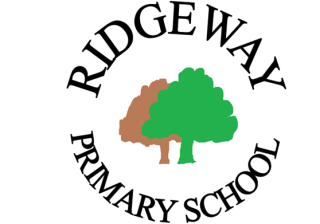 	Southcote Road, South Croydon, CR2 0EQ	www.ridgewayprimaryschool.org.ukADVERTISEMENTTeaching Assistant (Level 2)  – Supporting & Delivering the Learning at Ridgeway Primary School and Nursery Salary Range – Grade 3 point 5 - 7 £22,575 – £23,400 (pro rata) starting September 2022Hours: 5 days per week 30 hours – 45.2 weeks per yearWe are looking for a person who: Has experience and good understanding of working in at least one of the Key Stages in the Primary age range (KS1, KS2, Early Years Foundation Stage), preferably Early Years, and has the flexibility to work in any of the Key stages if required.Has NVQ in Supporting Teaching and Learning or equivalent Has experience of supporting learners (including those with SEND) in a school settingHas high expectations of themselves and the children with whom they workHas a good understanding of how children learn and the role of play in children’s learning Has a passion for involvement in the children’s lunch-time activities and extended school clubsWould enjoy the challenge of working as a member of a team in a lively and supportive working environment.We are committed to staff development and you will receive a full induction programme and ongoing CPD.Please complete the application form (via attachment below) and return to office@ridgeway.croydon.sch.uk.Along with the application form, you will need to attach separate sheet/s telling us how you meet the criteria on the person specification. Your application may not be accepted without this.Closing date: Friday 10th June 2022Interviews: W/C Monday 20th June 2022Ridgeway Primary School and Nursery is committed to safeguarding and promoting the welfare of our children and expects all staff and volunteers, as well as those who work on the premises, to share this commitment. As part of our safeguarding commitment, appointment to any post is subject to receipt of a satisfactory enhanced Disclosure and Barring Service (DBS) disclosure.   Ridgeway Primary SchoolSouthcote RoadSandersteadSouth Croydon CR2 0EQTelephone:  020 8657 8063/6957E-mail: office@ridgeway.croydon.sch.ukCROYDON COUNCILwww.croydon.gov.ukINVESTOR IN PEOPLE	POSITIVE ABOUT DISABLED PEOPLE